Приложение № 2 к приказу  №  281 от «23»  мая 2022 г.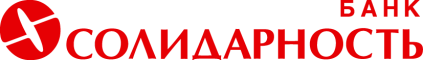 Базовые условия    «КРЕДИТНАЯ КАРТА для  работников организаций, заключивших с  АО КБ "Солидарность" Генеральное соглашение об организации зарплатного проекта с использованием банковских карт»В документе представлено краткое изложение ключевой информации, которая относится к стандартным условиям данного продукта.Информация, указанная в документе, не является рекламой и носит исключительно справочный характер.Кредитная организация (Банк)АО КБ «Солидарность» (ИНН: 6316028910; ОГРН: 1026300001848)   генеральная лицензия на осуществление банковских операций № 554, выдана Банком России 14 июля 2017 годаАО КБ «Солидарность» (ИНН: 6316028910; ОГРН: 1026300001848)   генеральная лицензия на осуществление банковских операций № 554, выдана Банком России 14 июля 2017 годаАО КБ «Солидарность» (ИНН: 6316028910; ОГРН: 1026300001848)   генеральная лицензия на осуществление банковских операций № 554, выдана Банком России 14 июля 2017 годаАО КБ «Солидарность» (ИНН: 6316028910; ОГРН: 1026300001848)   генеральная лицензия на осуществление банковских операций № 554, выдана Банком России 14 июля 2017 годаКонтактная информацияадрес регистрации: 443099, г. Самара, ул. Куйбышева, д. 90; контактный телефон: 8-800-700-92-20; официальный сайт: www.solid.ruадрес регистрации: 443099, г. Самара, ул. Куйбышева, д. 90; контактный телефон: 8-800-700-92-20; официальный сайт: www.solid.ruадрес регистрации: 443099, г. Самара, ул. Куйбышева, д. 90; контактный телефон: 8-800-700-92-20; официальный сайт: www.solid.ruадрес регистрации: 443099, г. Самара, ул. Куйбышева, д. 90; контактный телефон: 8-800-700-92-20; официальный сайт: www.solid.ruНе является договором, частью договора, офертой и не порождает взаимные права и обязанности у сторон. Перед заключением договора необходимо внимательно ознакомиться с условиями договора, которые отражены в Индивидуальных и Общих условиях кредитного договора,  Тарифах по банковским кредитным картам для  работников организаций, заключивших с  АО КБ "Солидарность"  Генеральное соглашение об организации зарплатного проекта с использованием банковских карт АО КБ «Солидарность», Тарифах по обслуживанию физических лиц в рублях РФ и иностранной валюте в АО КБ «Солидарность»Не является договором, частью договора, офертой и не порождает взаимные права и обязанности у сторон. Перед заключением договора необходимо внимательно ознакомиться с условиями договора, которые отражены в Индивидуальных и Общих условиях кредитного договора,  Тарифах по банковским кредитным картам для  работников организаций, заключивших с  АО КБ "Солидарность"  Генеральное соглашение об организации зарплатного проекта с использованием банковских карт АО КБ «Солидарность», Тарифах по обслуживанию физических лиц в рублях РФ и иностранной валюте в АО КБ «Солидарность»Не является договором, частью договора, офертой и не порождает взаимные права и обязанности у сторон. Перед заключением договора необходимо внимательно ознакомиться с условиями договора, которые отражены в Индивидуальных и Общих условиях кредитного договора,  Тарифах по банковским кредитным картам для  работников организаций, заключивших с  АО КБ "Солидарность"  Генеральное соглашение об организации зарплатного проекта с использованием банковских карт АО КБ «Солидарность», Тарифах по обслуживанию физических лиц в рублях РФ и иностранной валюте в АО КБ «Солидарность»Не является договором, частью договора, офертой и не порождает взаимные права и обязанности у сторон. Перед заключением договора необходимо внимательно ознакомиться с условиями договора, которые отражены в Индивидуальных и Общих условиях кредитного договора,  Тарифах по банковским кредитным картам для  работников организаций, заключивших с  АО КБ "Солидарность"  Генеральное соглашение об организации зарплатного проекта с использованием банковских карт АО КБ «Солидарность», Тарифах по обслуживанию физических лиц в рублях РФ и иностранной валюте в АО КБ «Солидарность»Не является договором, частью договора, офертой и не порождает взаимные права и обязанности у сторон. Перед заключением договора необходимо внимательно ознакомиться с условиями договора, которые отражены в Индивидуальных и Общих условиях кредитного договора,  Тарифах по банковским кредитным картам для  работников организаций, заключивших с  АО КБ "Солидарность"  Генеральное соглашение об организации зарплатного проекта с использованием банковских карт АО КБ «Солидарность», Тарифах по обслуживанию физических лиц в рублях РФ и иностранной валюте в АО КБ «Солидарность»Основные условияОсновные условияОсновные условияОсновные условияОсновные условияЦель кредитования Неотложные нуждыНеотложные нуждыНеотложные нуждыНеотложные нуждыОбеспечение Не предусмотреноНе предусмотреноНе предусмотреноНе предусмотреноТребования к ЗаемщикуРаботник организации, заключившей с АО КБ "Солидарность" Генеральное соглашение об организации зарплатного проекта с использованием банковских карт;Гражданство Российской Федерации;Иностранное гражданство; Возраст на момент подачи заявки от 21 года; Стаж работы на последнем месте работы не менее 3-х месяцев;Постоянная/временная регистрация по месту жительства / пребывания на территории Российской Федерации в регионе присутствия одного из подразделений БанкаРаботник организации, заключившей с АО КБ "Солидарность" Генеральное соглашение об организации зарплатного проекта с использованием банковских карт;Гражданство Российской Федерации;Иностранное гражданство; Возраст на момент подачи заявки от 21 года; Стаж работы на последнем месте работы не менее 3-х месяцев;Постоянная/временная регистрация по месту жительства / пребывания на территории Российской Федерации в регионе присутствия одного из подразделений БанкаРаботник организации, заключившей с АО КБ "Солидарность" Генеральное соглашение об организации зарплатного проекта с использованием банковских карт;Гражданство Российской Федерации;Иностранное гражданство; Возраст на момент подачи заявки от 21 года; Стаж работы на последнем месте работы не менее 3-х месяцев;Постоянная/временная регистрация по месту жительства / пребывания на территории Российской Федерации в регионе присутствия одного из подразделений БанкаРаботник организации, заключившей с АО КБ "Солидарность" Генеральное соглашение об организации зарплатного проекта с использованием банковских карт;Гражданство Российской Федерации;Иностранное гражданство; Возраст на момент подачи заявки от 21 года; Стаж работы на последнем месте работы не менее 3-х месяцев;Постоянная/временная регистрация по месту жительства / пребывания на территории Российской Федерации в регионе присутствия одного из подразделений БанкаВалюта кредитованияРубли Российской Федерации (РФ)Рубли Российской Федерации (РФ)Рубли Российской Федерации (РФ)Рубли Российской Федерации (РФ)Срок кредитования120 месяцев120 месяцев120 месяцев120 месяцевТип кредитной картыUnionPay Gold/ UnionPay DiamondUnionPay Gold/ UnionPay DiamondUnionPay Gold/ UnionPay DiamondUnionPay Gold/ UnionPay DiamondКредитный лимитСуммаUnionPay GoldUnionPay GoldUnionPay DiamondКредитный лимитМинимальная сумма10 000 рублей10 000 рублей300 000 рублейКредитный лимитМаксимальная сумма299 999 рублей299 999 рублей1 000 000 рублейПроцентная ставка, % годовыхUnionPay GoldUnionPay GoldUnionPay DiamondUnionPay DiamondПроцентная ставка, % годовых33%33%29%29%Перечень документов ЗаемщикаДля граждан РФ - паспорт гражданина РФ;Для иностранных граждан:Паспорт иностранного гражданина либо иной документ, установленный Федеральным законом или признаваемый в соответствии с международным договором РФ в качестве документа, удостоверяющего личность иностранного гражданина и нотариально удостоверенная копия паспорта иностранного гражданина / иного документа с нотариально удостоверенным переводом на русский язык (при необходимости).Документы, подтверждающие право на пребывание (проживание) на территории РФ:Для иностранных граждан в отношении которых действует безвизовый режим въезда на территорию РФ, осуществляющих деятельность на территории РФ на основании патента:Миграционная карта (при наличии);Уведомление о прибытии иностранного гражданина или лица без гражданства в место пребывания;Патент (документ, подтверждающий право иностранного гражданина, прибывшего в Российскую Федерацию на временное осуществление на территории субъекта Российской Федерации трудовой деятельности) (за исключением граждан республики Беларусь, Казахстана, Кыргызстана, Армении); Документы, подтверждающие оплату патента от даты его выдачи до даты подачи заявки на кредит.Для иностранных граждан, получивших Разрешение на временное проживание на территории РФ:Разрешение на временное проживание на территории РФ (отметка в паспорте иностранного гражданина);Регистрация по месту жительства; Для иностранных граждан, получивших Вид на жительство в РФ:Вид на жительство;Регистрация по месту жительства; Для иностранных граждан в отношении которых действует визовый режим въезда на территорию РФ, осуществляющих трудовую деятельность на территории РФ:Действующая виза;Миграционная карта (при наличии);Уведомление о прибытии иностранного гражданина или лица без гражданства в место пребывания;Разрешение на работу иностранному гражданину. Документы, подтверждающие доходы (один из перечисленных),Доход в виде заработной платы по основному месту работы / месту работы по совместительству не менее чем за 12 месяцев (в случае если стаж работы на текущем месте составляет меньше 12 месяцев, то предоставляется документ за фактический период работы) (один из документов):Справка по форме 2-НДФЛ;Справка по форме Банка;Выписка по зарплатному/банковскому (дебетовому) счету, открытому в стороннем Банке на всю сумму заявленного в Заявлении-анкете дохода в виде заработной платы, поступающей на этот счет, с расшифровкой назначений платежей, предоставленная обслуживающим Банком на бумажном носителе или сформированная заемщиком с использованием системы онлайн и (или) мобильного банкинга;Выписка ФНС о состоянии расчетов (доходах) по налогу на профессиональный доход, сформированная, в т.ч. в электронном виде, с использованием онлайн сервиса ФНС, портала «Госуслуги»;Выписка ПФР о состоянии индивидуального лицевого счета, сформированная, в том числе в электронном виде, с использованием онлайн-сервиса ПФР, портала «Госуслуги»;Справка установленного государственным учреждением образца (для лиц, проходящих службу в государственных ведомствах, органах).Для нотариуса и адвоката: Копия декларации по форме 3-НДФЛ с отметкой налогового органа о получении;справка о доходах по форме Банка за последние 12 месяцев выписка по банковскому счету за последние 12 месяцевДля самозанятых:Справка о постановке на учет (снятии с учета) физического лица в качестве налогоплательщика НПД (КНД 1122035);Справка о состоянии расчетов (доходах) по НПД (КНД 1122036). Для индивидуальных предпринимателей:свидетельство о государственной регистрации физического лица в качестве ИП/Лист записи ЕГРИПкопия налоговой декларации с отметкой налогового органа о получении;копии квитанций (платежных поручений) об уплате налоговвыписка по банковскому счету за последние 12 месяцев книга учета доходов и расходов (при наличии)справка по форме Банка за последние 12 месяцевСрок актуальности справок и выписок по банковскому счету – 30 календарных дней с даты заверения/изготовления, за исключением:- справки, содержащей информацию о доходах за завершенный календарный год и не подлежащие актуализации;- выписки по банковскому счету, содержащие информацию о движении денежных средств по банковскому счету за завершенный период (календарный месяц) и не подлежащие актуализации;- выписки ПФР (выписки ФНС) за завершенный период (год или месяц)Для граждан РФ - паспорт гражданина РФ;Для иностранных граждан:Паспорт иностранного гражданина либо иной документ, установленный Федеральным законом или признаваемый в соответствии с международным договором РФ в качестве документа, удостоверяющего личность иностранного гражданина и нотариально удостоверенная копия паспорта иностранного гражданина / иного документа с нотариально удостоверенным переводом на русский язык (при необходимости).Документы, подтверждающие право на пребывание (проживание) на территории РФ:Для иностранных граждан в отношении которых действует безвизовый режим въезда на территорию РФ, осуществляющих деятельность на территории РФ на основании патента:Миграционная карта (при наличии);Уведомление о прибытии иностранного гражданина или лица без гражданства в место пребывания;Патент (документ, подтверждающий право иностранного гражданина, прибывшего в Российскую Федерацию на временное осуществление на территории субъекта Российской Федерации трудовой деятельности) (за исключением граждан республики Беларусь, Казахстана, Кыргызстана, Армении); Документы, подтверждающие оплату патента от даты его выдачи до даты подачи заявки на кредит.Для иностранных граждан, получивших Разрешение на временное проживание на территории РФ:Разрешение на временное проживание на территории РФ (отметка в паспорте иностранного гражданина);Регистрация по месту жительства; Для иностранных граждан, получивших Вид на жительство в РФ:Вид на жительство;Регистрация по месту жительства; Для иностранных граждан в отношении которых действует визовый режим въезда на территорию РФ, осуществляющих трудовую деятельность на территории РФ:Действующая виза;Миграционная карта (при наличии);Уведомление о прибытии иностранного гражданина или лица без гражданства в место пребывания;Разрешение на работу иностранному гражданину. Документы, подтверждающие доходы (один из перечисленных),Доход в виде заработной платы по основному месту работы / месту работы по совместительству не менее чем за 12 месяцев (в случае если стаж работы на текущем месте составляет меньше 12 месяцев, то предоставляется документ за фактический период работы) (один из документов):Справка по форме 2-НДФЛ;Справка по форме Банка;Выписка по зарплатному/банковскому (дебетовому) счету, открытому в стороннем Банке на всю сумму заявленного в Заявлении-анкете дохода в виде заработной платы, поступающей на этот счет, с расшифровкой назначений платежей, предоставленная обслуживающим Банком на бумажном носителе или сформированная заемщиком с использованием системы онлайн и (или) мобильного банкинга;Выписка ФНС о состоянии расчетов (доходах) по налогу на профессиональный доход, сформированная, в т.ч. в электронном виде, с использованием онлайн сервиса ФНС, портала «Госуслуги»;Выписка ПФР о состоянии индивидуального лицевого счета, сформированная, в том числе в электронном виде, с использованием онлайн-сервиса ПФР, портала «Госуслуги»;Справка установленного государственным учреждением образца (для лиц, проходящих службу в государственных ведомствах, органах).Для нотариуса и адвоката: Копия декларации по форме 3-НДФЛ с отметкой налогового органа о получении;справка о доходах по форме Банка за последние 12 месяцев выписка по банковскому счету за последние 12 месяцевДля самозанятых:Справка о постановке на учет (снятии с учета) физического лица в качестве налогоплательщика НПД (КНД 1122035);Справка о состоянии расчетов (доходах) по НПД (КНД 1122036). Для индивидуальных предпринимателей:свидетельство о государственной регистрации физического лица в качестве ИП/Лист записи ЕГРИПкопия налоговой декларации с отметкой налогового органа о получении;копии квитанций (платежных поручений) об уплате налоговвыписка по банковскому счету за последние 12 месяцев книга учета доходов и расходов (при наличии)справка по форме Банка за последние 12 месяцевСрок актуальности справок и выписок по банковскому счету – 30 календарных дней с даты заверения/изготовления, за исключением:- справки, содержащей информацию о доходах за завершенный календарный год и не подлежащие актуализации;- выписки по банковскому счету, содержащие информацию о движении денежных средств по банковскому счету за завершенный период (календарный месяц) и не подлежащие актуализации;- выписки ПФР (выписки ФНС) за завершенный период (год или месяц)Для граждан РФ - паспорт гражданина РФ;Для иностранных граждан:Паспорт иностранного гражданина либо иной документ, установленный Федеральным законом или признаваемый в соответствии с международным договором РФ в качестве документа, удостоверяющего личность иностранного гражданина и нотариально удостоверенная копия паспорта иностранного гражданина / иного документа с нотариально удостоверенным переводом на русский язык (при необходимости).Документы, подтверждающие право на пребывание (проживание) на территории РФ:Для иностранных граждан в отношении которых действует безвизовый режим въезда на территорию РФ, осуществляющих деятельность на территории РФ на основании патента:Миграционная карта (при наличии);Уведомление о прибытии иностранного гражданина или лица без гражданства в место пребывания;Патент (документ, подтверждающий право иностранного гражданина, прибывшего в Российскую Федерацию на временное осуществление на территории субъекта Российской Федерации трудовой деятельности) (за исключением граждан республики Беларусь, Казахстана, Кыргызстана, Армении); Документы, подтверждающие оплату патента от даты его выдачи до даты подачи заявки на кредит.Для иностранных граждан, получивших Разрешение на временное проживание на территории РФ:Разрешение на временное проживание на территории РФ (отметка в паспорте иностранного гражданина);Регистрация по месту жительства; Для иностранных граждан, получивших Вид на жительство в РФ:Вид на жительство;Регистрация по месту жительства; Для иностранных граждан в отношении которых действует визовый режим въезда на территорию РФ, осуществляющих трудовую деятельность на территории РФ:Действующая виза;Миграционная карта (при наличии);Уведомление о прибытии иностранного гражданина или лица без гражданства в место пребывания;Разрешение на работу иностранному гражданину. Документы, подтверждающие доходы (один из перечисленных),Доход в виде заработной платы по основному месту работы / месту работы по совместительству не менее чем за 12 месяцев (в случае если стаж работы на текущем месте составляет меньше 12 месяцев, то предоставляется документ за фактический период работы) (один из документов):Справка по форме 2-НДФЛ;Справка по форме Банка;Выписка по зарплатному/банковскому (дебетовому) счету, открытому в стороннем Банке на всю сумму заявленного в Заявлении-анкете дохода в виде заработной платы, поступающей на этот счет, с расшифровкой назначений платежей, предоставленная обслуживающим Банком на бумажном носителе или сформированная заемщиком с использованием системы онлайн и (или) мобильного банкинга;Выписка ФНС о состоянии расчетов (доходах) по налогу на профессиональный доход, сформированная, в т.ч. в электронном виде, с использованием онлайн сервиса ФНС, портала «Госуслуги»;Выписка ПФР о состоянии индивидуального лицевого счета, сформированная, в том числе в электронном виде, с использованием онлайн-сервиса ПФР, портала «Госуслуги»;Справка установленного государственным учреждением образца (для лиц, проходящих службу в государственных ведомствах, органах).Для нотариуса и адвоката: Копия декларации по форме 3-НДФЛ с отметкой налогового органа о получении;справка о доходах по форме Банка за последние 12 месяцев выписка по банковскому счету за последние 12 месяцевДля самозанятых:Справка о постановке на учет (снятии с учета) физического лица в качестве налогоплательщика НПД (КНД 1122035);Справка о состоянии расчетов (доходах) по НПД (КНД 1122036). Для индивидуальных предпринимателей:свидетельство о государственной регистрации физического лица в качестве ИП/Лист записи ЕГРИПкопия налоговой декларации с отметкой налогового органа о получении;копии квитанций (платежных поручений) об уплате налоговвыписка по банковскому счету за последние 12 месяцев книга учета доходов и расходов (при наличии)справка по форме Банка за последние 12 месяцевСрок актуальности справок и выписок по банковскому счету – 30 календарных дней с даты заверения/изготовления, за исключением:- справки, содержащей информацию о доходах за завершенный календарный год и не подлежащие актуализации;- выписки по банковскому счету, содержащие информацию о движении денежных средств по банковскому счету за завершенный период (календарный месяц) и не подлежащие актуализации;- выписки ПФР (выписки ФНС) за завершенный период (год или месяц)Для граждан РФ - паспорт гражданина РФ;Для иностранных граждан:Паспорт иностранного гражданина либо иной документ, установленный Федеральным законом или признаваемый в соответствии с международным договором РФ в качестве документа, удостоверяющего личность иностранного гражданина и нотариально удостоверенная копия паспорта иностранного гражданина / иного документа с нотариально удостоверенным переводом на русский язык (при необходимости).Документы, подтверждающие право на пребывание (проживание) на территории РФ:Для иностранных граждан в отношении которых действует безвизовый режим въезда на территорию РФ, осуществляющих деятельность на территории РФ на основании патента:Миграционная карта (при наличии);Уведомление о прибытии иностранного гражданина или лица без гражданства в место пребывания;Патент (документ, подтверждающий право иностранного гражданина, прибывшего в Российскую Федерацию на временное осуществление на территории субъекта Российской Федерации трудовой деятельности) (за исключением граждан республики Беларусь, Казахстана, Кыргызстана, Армении); Документы, подтверждающие оплату патента от даты его выдачи до даты подачи заявки на кредит.Для иностранных граждан, получивших Разрешение на временное проживание на территории РФ:Разрешение на временное проживание на территории РФ (отметка в паспорте иностранного гражданина);Регистрация по месту жительства; Для иностранных граждан, получивших Вид на жительство в РФ:Вид на жительство;Регистрация по месту жительства; Для иностранных граждан в отношении которых действует визовый режим въезда на территорию РФ, осуществляющих трудовую деятельность на территории РФ:Действующая виза;Миграционная карта (при наличии);Уведомление о прибытии иностранного гражданина или лица без гражданства в место пребывания;Разрешение на работу иностранному гражданину. Документы, подтверждающие доходы (один из перечисленных),Доход в виде заработной платы по основному месту работы / месту работы по совместительству не менее чем за 12 месяцев (в случае если стаж работы на текущем месте составляет меньше 12 месяцев, то предоставляется документ за фактический период работы) (один из документов):Справка по форме 2-НДФЛ;Справка по форме Банка;Выписка по зарплатному/банковскому (дебетовому) счету, открытому в стороннем Банке на всю сумму заявленного в Заявлении-анкете дохода в виде заработной платы, поступающей на этот счет, с расшифровкой назначений платежей, предоставленная обслуживающим Банком на бумажном носителе или сформированная заемщиком с использованием системы онлайн и (или) мобильного банкинга;Выписка ФНС о состоянии расчетов (доходах) по налогу на профессиональный доход, сформированная, в т.ч. в электронном виде, с использованием онлайн сервиса ФНС, портала «Госуслуги»;Выписка ПФР о состоянии индивидуального лицевого счета, сформированная, в том числе в электронном виде, с использованием онлайн-сервиса ПФР, портала «Госуслуги»;Справка установленного государственным учреждением образца (для лиц, проходящих службу в государственных ведомствах, органах).Для нотариуса и адвоката: Копия декларации по форме 3-НДФЛ с отметкой налогового органа о получении;справка о доходах по форме Банка за последние 12 месяцев выписка по банковскому счету за последние 12 месяцевДля самозанятых:Справка о постановке на учет (снятии с учета) физического лица в качестве налогоплательщика НПД (КНД 1122035);Справка о состоянии расчетов (доходах) по НПД (КНД 1122036). Для индивидуальных предпринимателей:свидетельство о государственной регистрации физического лица в качестве ИП/Лист записи ЕГРИПкопия налоговой декларации с отметкой налогового органа о получении;копии квитанций (платежных поручений) об уплате налоговвыписка по банковскому счету за последние 12 месяцев книга учета доходов и расходов (при наличии)справка по форме Банка за последние 12 месяцевСрок актуальности справок и выписок по банковскому счету – 30 календарных дней с даты заверения/изготовления, за исключением:- справки, содержащей информацию о доходах за завершенный календарный год и не подлежащие актуализации;- выписки по банковскому счету, содержащие информацию о движении денежных средств по банковскому счету за завершенный период (календарный месяц) и не подлежащие актуализации;- выписки ПФР (выписки ФНС) за завершенный период (год или месяц)Тип выдачиКредитная линия с лимитом задолженностиКредитная линия с лимитом задолженностиКредитная линия с лимитом задолженностиКредитная линия с лимитом задолженностиЛьготный период/Grace-периодДо 55 дней.Льготный период действует с момента возникновения задолженности до 25-го числа (включительно) месяца, следующего за месяцем совершения первой операции списания по Кредитной карте. До 55 дней.Льготный период действует с момента возникновения задолженности до 25-го числа (включительно) месяца, следующего за месяцем совершения первой операции списания по Кредитной карте. До 55 дней.Льготный период действует с момента возникновения задолженности до 25-го числа (включительно) месяца, следующего за месяцем совершения первой операции списания по Кредитной карте. До 55 дней.Льготный период действует с момента возникновения задолженности до 25-го числа (включительно) месяца, следующего за месяцем совершения первой операции списания по Кредитной карте. Перечень операций, не входящих в Льготный период/ Grace-период• Операции по выдаче наличных;• Банковские операции, которые напрямую конвертируются в наличные средства - quasi-cash (казино), МСС 6012;Переводы через систему Дистанционного банковского обслуживания, кроме ГИС ГМП (налоги, штрафы).• Операции по выдаче наличных;• Банковские операции, которые напрямую конвертируются в наличные средства - quasi-cash (казино), МСС 6012;Переводы через систему Дистанционного банковского обслуживания, кроме ГИС ГМП (налоги, штрафы).• Операции по выдаче наличных;• Банковские операции, которые напрямую конвертируются в наличные средства - quasi-cash (казино), МСС 6012;Переводы через систему Дистанционного банковского обслуживания, кроме ГИС ГМП (налоги, штрафы).• Операции по выдаче наличных;• Банковские операции, которые напрямую конвертируются в наличные средства - quasi-cash (казино), МСС 6012;Переводы через систему Дистанционного банковского обслуживания, кроме ГИС ГМП (налоги, штрафы).Минимальный ежемесячный платеж Минимальный ежемесячный платеж рассчитывается как 5 % от остатка задолженности по основному долгу на конец операционного дня Расчетной даты плюс проценты за пользование кредитом, начисленные на конец операционного дня Расчетной даты за Расчетный период.  Минимальный ежемесячный платеж рассчитывается как 5 % от остатка задолженности по основному долгу на конец операционного дня Расчетной даты плюс проценты за пользование кредитом, начисленные на конец операционного дня Расчетной даты за Расчетный период.  Минимальный ежемесячный платеж рассчитывается как 5 % от остатка задолженности по основному долгу на конец операционного дня Расчетной даты плюс проценты за пользование кредитом, начисленные на конец операционного дня Расчетной даты за Расчетный период.  Минимальный ежемесячный платеж рассчитывается как 5 % от остатка задолженности по основному долгу на конец операционного дня Расчетной даты плюс проценты за пользование кредитом, начисленные на конец операционного дня Расчетной даты за Расчетный период. Расчетный периодРасчетный период – период с первого по последнее число календарного месяца. Первый Расчетный период начинается с даты возникновения задолженности по Кредиту по последнее число календарного месяца. Последний Расчетный период начинается с первого числа последнего месяца действия Договора и заканчивается в дату окончания срока действия Договора. Расчетная дата – последнее число календарного месяца (включительно).Расчетный период – период с первого по последнее число календарного месяца. Первый Расчетный период начинается с даты возникновения задолженности по Кредиту по последнее число календарного месяца. Последний Расчетный период начинается с первого числа последнего месяца действия Договора и заканчивается в дату окончания срока действия Договора. Расчетная дата – последнее число календарного месяца (включительно).Расчетный период – период с первого по последнее число календарного месяца. Первый Расчетный период начинается с даты возникновения задолженности по Кредиту по последнее число календарного месяца. Последний Расчетный период начинается с первого числа последнего месяца действия Договора и заканчивается в дату окончания срока действия Договора. Расчетная дата – последнее число календарного месяца (включительно).Расчетный период – период с первого по последнее число календарного месяца. Первый Расчетный период начинается с даты возникновения задолженности по Кредиту по последнее число календарного месяца. Последний Расчетный период начинается с первого числа последнего месяца действия Договора и заканчивается в дату окончания срока действия Договора. Расчетная дата – последнее число календарного месяца (включительно).Платежный периодПлатежный период – период времени с 1-го по 25-е число (включительно) месяца, следующего за Расчетным периодом, в течение которого Заемщик обязан внести сумму в размере не менее размера Минимального ежемесячного платежа. В случае совпадения 25-го числа месяца с выходным (праздничным) днем, датой исполнения обязательств является первый рабочий день, следующий за указанным выходным (праздничным) днем.Платежный период – период времени с 1-го по 25-е число (включительно) месяца, следующего за Расчетным периодом, в течение которого Заемщик обязан внести сумму в размере не менее размера Минимального ежемесячного платежа. В случае совпадения 25-го числа месяца с выходным (праздничным) днем, датой исполнения обязательств является первый рабочий день, следующий за указанным выходным (праздничным) днем.Платежный период – период времени с 1-го по 25-е число (включительно) месяца, следующего за Расчетным периодом, в течение которого Заемщик обязан внести сумму в размере не менее размера Минимального ежемесячного платежа. В случае совпадения 25-го числа месяца с выходным (праздничным) днем, датой исполнения обязательств является первый рабочий день, следующий за указанным выходным (праздничным) днем.Платежный период – период времени с 1-го по 25-е число (включительно) месяца, следующего за Расчетным периодом, в течение которого Заемщик обязан внести сумму в размере не менее размера Минимального ежемесячного платежа. В случае совпадения 25-го числа месяца с выходным (праздничным) днем, датой исполнения обязательств является первый рабочий день, следующий за указанным выходным (праздничным) днем.Дата платежа Дата платежа - дата, не позднее которой Заемщик обязан внести сумму в размере не менее размера Минимального ежемесячного платежа. Дата платежа – 25-е число месяца. В случае совпадения 25-го числа месяца с выходным (праздничным) днем, Датой платежа является первый рабочий день, следующий за указанным выходным (праздничным) днем.Дата платежа - дата, не позднее которой Заемщик обязан внести сумму в размере не менее размера Минимального ежемесячного платежа. Дата платежа – 25-е число месяца. В случае совпадения 25-го числа месяца с выходным (праздничным) днем, Датой платежа является первый рабочий день, следующий за указанным выходным (праздничным) днем.Дата платежа - дата, не позднее которой Заемщик обязан внести сумму в размере не менее размера Минимального ежемесячного платежа. Дата платежа – 25-е число месяца. В случае совпадения 25-го числа месяца с выходным (праздничным) днем, Датой платежа является первый рабочий день, следующий за указанным выходным (праздничным) днем.Дата платежа - дата, не позднее которой Заемщик обязан внести сумму в размере не менее размера Минимального ежемесячного платежа. Дата платежа – 25-е число месяца. В случае совпадения 25-го числа месяца с выходным (праздничным) днем, Датой платежа является первый рабочий день, следующий за указанным выходным (праздничным) днем.Порядок погашения задолженностиЗаемщик обязан ежемесячно погашать задолженность в сумме не менее размера Минимального ежемесячного платежа.  При отсутствии погашения Заемщиком Минимального ежемесячного платежа до 25-го числа  Платежного периода на конец рабочего дня 25-го числа Банк переносит задолженность в размере суммы Минимального ежемесячного платежа на счета по учету просроченной задолженности. В случае совпадения 25-го числа месяца с выходным (праздничным) днем, датой переноса задолженности на счета по учету просроченной задолженности является первый рабочий день, следующий за указанным выходным (праздничным) днем.Заемщик обязан ежемесячно погашать задолженность в сумме не менее размера Минимального ежемесячного платежа.  При отсутствии погашения Заемщиком Минимального ежемесячного платежа до 25-го числа  Платежного периода на конец рабочего дня 25-го числа Банк переносит задолженность в размере суммы Минимального ежемесячного платежа на счета по учету просроченной задолженности. В случае совпадения 25-го числа месяца с выходным (праздничным) днем, датой переноса задолженности на счета по учету просроченной задолженности является первый рабочий день, следующий за указанным выходным (праздничным) днем.Заемщик обязан ежемесячно погашать задолженность в сумме не менее размера Минимального ежемесячного платежа.  При отсутствии погашения Заемщиком Минимального ежемесячного платежа до 25-го числа  Платежного периода на конец рабочего дня 25-го числа Банк переносит задолженность в размере суммы Минимального ежемесячного платежа на счета по учету просроченной задолженности. В случае совпадения 25-го числа месяца с выходным (праздничным) днем, датой переноса задолженности на счета по учету просроченной задолженности является первый рабочий день, следующий за указанным выходным (праздничным) днем.Заемщик обязан ежемесячно погашать задолженность в сумме не менее размера Минимального ежемесячного платежа.  При отсутствии погашения Заемщиком Минимального ежемесячного платежа до 25-го числа  Платежного периода на конец рабочего дня 25-го числа Банк переносит задолженность в размере суммы Минимального ежемесячного платежа на счета по учету просроченной задолженности. В случае совпадения 25-го числа месяца с выходным (праздничным) днем, датой переноса задолженности на счета по учету просроченной задолженности является первый рабочий день, следующий за указанным выходным (праздничным) днем.Блокировка лимита кредитованияПри наличии просроченной задолженности Банк блокирует неиспользованный Лимит кредитования по Кредитной карте до момента полного погашения просроченной задолженности.При наличии просроченной задолженности Банк блокирует неиспользованный Лимит кредитования по Кредитной карте до момента полного погашения просроченной задолженности.При наличии просроченной задолженности Банк блокирует неиспользованный Лимит кредитования по Кредитной карте до момента полного погашения просроченной задолженности.При наличии просроченной задолженности Банк блокирует неиспользованный Лимит кредитования по Кредитной карте до момента полного погашения просроченной задолженности.Неустойка за нарушение обязательств Заемщика 0,1 процента от суммы просроченной задолженности за каждый день нарушения обязательств 0,1 процента от суммы просроченной задолженности за каждый день нарушения обязательств 0,1 процента от суммы просроченной задолженности за каждый день нарушения обязательств 0,1 процента от суммы просроченной задолженности за каждый день нарушения обязательств Возможность запрета уступки Кредитором третьим лицам прав (требований) по договору Заемщику в рамках индивидуальных условий кредитного договора предоставлено право выбора между согласием на уступку прав (требований) и ее запретом. Заемщику в рамках индивидуальных условий кредитного договора предоставлено право выбора между согласием на уступку прав (требований) и ее запретом. Заемщику в рамках индивидуальных условий кредитного договора предоставлено право выбора между согласием на уступку прав (требований) и ее запретом. Заемщику в рамках индивидуальных условий кредитного договора предоставлено право выбора между согласием на уступку прав (требований) и ее запретом. Срок, в течение которого Заемщик вправе отказаться от получения кредита Заемщик вправе отказаться от получения кредита полностью или частично, уведомив об этом кредитора до истечения установленного договором срока его предоставления.Заемщик вправе отказаться от получения кредита полностью или частично, уведомив об этом кредитора до истечения установленного договором срока его предоставления.Заемщик вправе отказаться от получения кредита полностью или частично, уведомив об этом кредитора до истечения установленного договором срока его предоставления.Заемщик вправе отказаться от получения кредита полностью или частично, уведомив об этом кредитора до истечения установленного договором срока его предоставления.Подсудность споров по искам Кредитора к ЗаемщикуСпоры по Кредитному договору, включая связанные со взысканием задолженности по Кредитному договору, в том числе по исковым заявлениям, содержащим несколько связанных между собой требований (в т.ч. к Заемщику, поручителям, залогодателям, иным обязанным лицам) подлежат рассмотрению в соответствии с законодательством Российской Федерации.Споры по Кредитному договору, включая связанные со взысканием задолженности по Кредитному договору, в том числе по исковым заявлениям, содержащим несколько связанных между собой требований (в т.ч. к Заемщику, поручителям, залогодателям, иным обязанным лицам) подлежат рассмотрению в соответствии с законодательством Российской Федерации.Споры по Кредитному договору, включая связанные со взысканием задолженности по Кредитному договору, в том числе по исковым заявлениям, содержащим несколько связанных между собой требований (в т.ч. к Заемщику, поручителям, залогодателям, иным обязанным лицам) подлежат рассмотрению в соответствии с законодательством Российской Федерации.Споры по Кредитному договору, включая связанные со взысканием задолженности по Кредитному договору, в том числе по исковым заявлениям, содержащим несколько связанных между собой требований (в т.ч. к Заемщику, поручителям, залогодателям, иным обязанным лицам) подлежат рассмотрению в соответствии с законодательством Российской Федерации.Диапазоны значений  полной стоимости кредитаСрок рассмотрения заявления   предоставлении кредита  5 рабочих дней со дня предоставления полного пакета документов 5 рабочих дней со дня предоставления полного пакета документов 5 рабочих дней со дня предоставления полного пакета документов 5 рабочих дней со дня предоставления полного пакета документов Срок действия положительного решения по кредиту1 месяц с момента принятия решения Банком1 месяц с момента принятия решения Банком1 месяц с момента принятия решения Банком1 месяц с момента принятия решения БанкомСрок действия отрицательного решения по кредиту2 месяца с момента принятия решения Банком2 месяца с момента принятия решения Банком2 месяца с момента принятия решения Банком2 месяца с момента принятия решения БанкомВозможность дистанционного обслуживания Возможность обслуживания Кредитной карты в системе Дистанционного банковского обслуживания АО КБ «Солидарность» (ДБО Банка)Возможность обслуживания Кредитной карты в системе Дистанционного банковского обслуживания АО КБ «Солидарность» (ДБО Банка)Возможность обслуживания Кредитной карты в системе Дистанционного банковского обслуживания АО КБ «Солидарность» (ДБО Банка)Возможность обслуживания Кредитной карты в системе Дистанционного банковского обслуживания АО КБ «Солидарность» (ДБО Банка)Расходы потребителяРасходы потребителяРасходы потребителяРасходы потребителяРасходы потребителяДля Заемщика отсутствуют комиссии и расходы, связанные с рассмотрением Заявления – Анкеты  на получение  Кредитной карты и оценкой кредитоспособности/платежеспособности.Расходы Заемщика могут возникнуть в связи с использованием Кредитной карты и приобретением дополнительных услуг Банка. С Тарифами Банка можно ознакомиться в офисах Банка или на официальном сайте Банка.Для Заемщика отсутствуют комиссии и расходы, связанные с рассмотрением Заявления – Анкеты  на получение  Кредитной карты и оценкой кредитоспособности/платежеспособности.Расходы Заемщика могут возникнуть в связи с использованием Кредитной карты и приобретением дополнительных услуг Банка. С Тарифами Банка можно ознакомиться в офисах Банка или на официальном сайте Банка.Для Заемщика отсутствуют комиссии и расходы, связанные с рассмотрением Заявления – Анкеты  на получение  Кредитной карты и оценкой кредитоспособности/платежеспособности.Расходы Заемщика могут возникнуть в связи с использованием Кредитной карты и приобретением дополнительных услуг Банка. С Тарифами Банка можно ознакомиться в офисах Банка или на официальном сайте Банка.Для Заемщика отсутствуют комиссии и расходы, связанные с рассмотрением Заявления – Анкеты  на получение  Кредитной карты и оценкой кредитоспособности/платежеспособности.Расходы Заемщика могут возникнуть в связи с использованием Кредитной карты и приобретением дополнительных услуг Банка. С Тарифами Банка можно ознакомиться в офисах Банка или на официальном сайте Банка.Для Заемщика отсутствуют комиссии и расходы, связанные с рассмотрением Заявления – Анкеты  на получение  Кредитной карты и оценкой кредитоспособности/платежеспособности.Расходы Заемщика могут возникнуть в связи с использованием Кредитной карты и приобретением дополнительных услуг Банка. С Тарифами Банка можно ознакомиться в офисах Банка или на официальном сайте Банка.Обращаем вниманиеОбращаем вниманиеОбращаем вниманиеОбращаем вниманиеОбращаем вниманиеБанк не в праве в одностороннем порядке (в пределах срока действия Кредитного договора):изменять срок действия Кредитного договора;изменять процентную ставку по Кредитному договору в сторону ее увеличения.Банк не в праве в одностороннем порядке (в пределах срока действия Кредитного договора):изменять срок действия Кредитного договора;изменять процентную ставку по Кредитному договору в сторону ее увеличения.Банк не в праве в одностороннем порядке (в пределах срока действия Кредитного договора):изменять срок действия Кредитного договора;изменять процентную ставку по Кредитному договору в сторону ее увеличения.Банк не в праве в одностороннем порядке (в пределах срока действия Кредитного договора):изменять срок действия Кредитного договора;изменять процентную ставку по Кредитному договору в сторону ее увеличения.Банк не в праве в одностороннем порядке (в пределах срока действия Кредитного договора):изменять срок действия Кредитного договора;изменять процентную ставку по Кредитному договору в сторону ее увеличения.Способы направления обращений в БанкСпособы направления обращений в БанкСпособы направления обращений в БанкСпособы направления обращений в БанкСпособы направления обращений в БанкКонтактный телефон: 8-800-700-92-20;Форма обратной связи: www.solid.ruЧат Банка через системы ДБО Банка: «Интернет-Банк»/ «Солидарность Онлайн»; Лично в офис Банка;Почтовые отправления через организации почтовой связиКонтактный телефон: 8-800-700-92-20;Форма обратной связи: www.solid.ruЧат Банка через системы ДБО Банка: «Интернет-Банк»/ «Солидарность Онлайн»; Лично в офис Банка;Почтовые отправления через организации почтовой связиКонтактный телефон: 8-800-700-92-20;Форма обратной связи: www.solid.ruЧат Банка через системы ДБО Банка: «Интернет-Банк»/ «Солидарность Онлайн»; Лично в офис Банка;Почтовые отправления через организации почтовой связиКонтактный телефон: 8-800-700-92-20;Форма обратной связи: www.solid.ruЧат Банка через системы ДБО Банка: «Интернет-Банк»/ «Солидарность Онлайн»; Лично в офис Банка;Почтовые отправления через организации почтовой связиКонтактный телефон: 8-800-700-92-20;Форма обратной связи: www.solid.ruЧат Банка через системы ДБО Банка: «Интернет-Банк»/ «Солидарность Онлайн»; Лично в офис Банка;Почтовые отправления через организации почтовой связи